МБДОУ детский сад № 17 «Золотой ключик»Мероприятия проведенные с детьми дошкольного возраста по профилактике детского дорожного – транспортного травматизма.Игра: « Дорога и мы»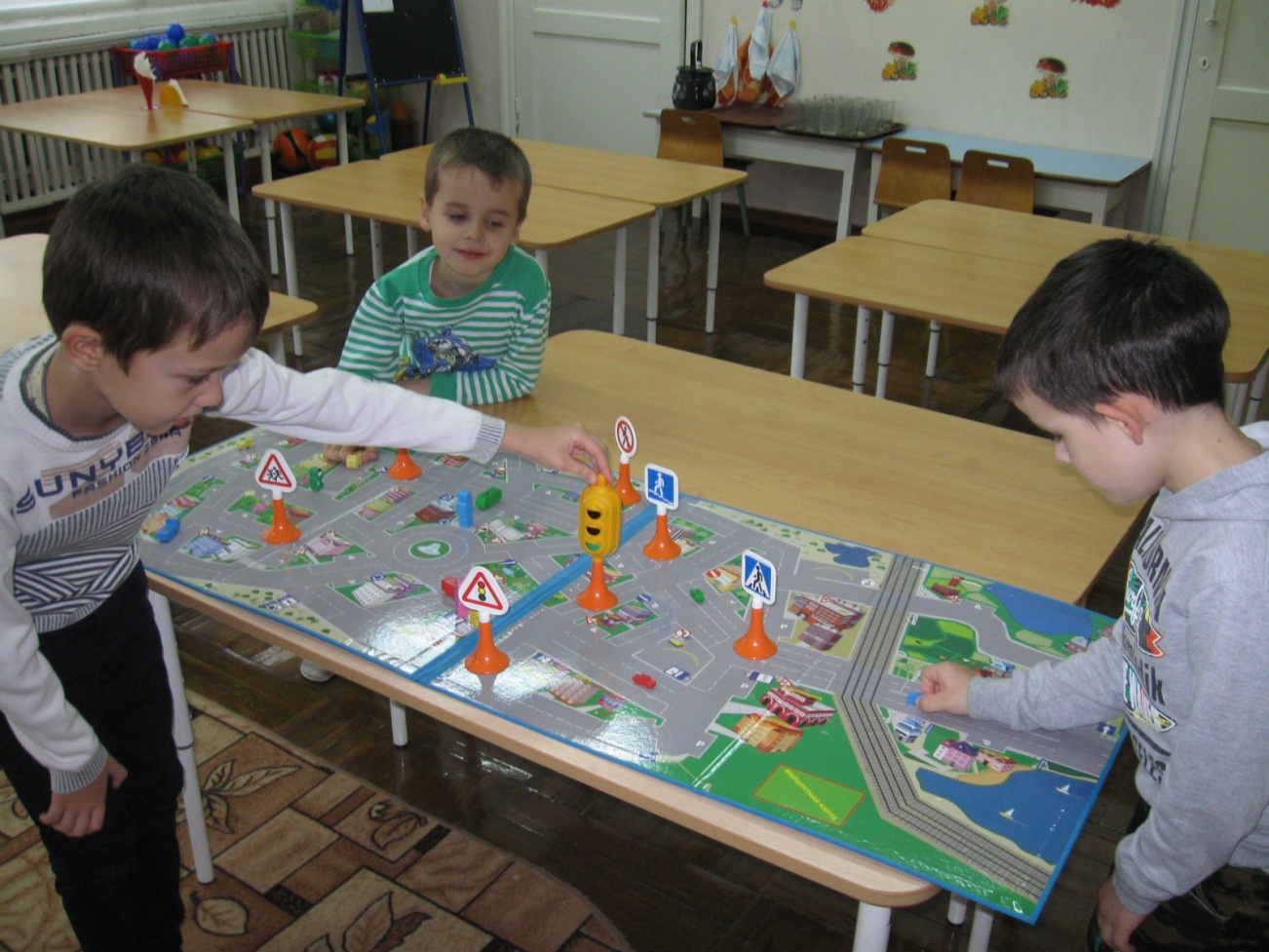 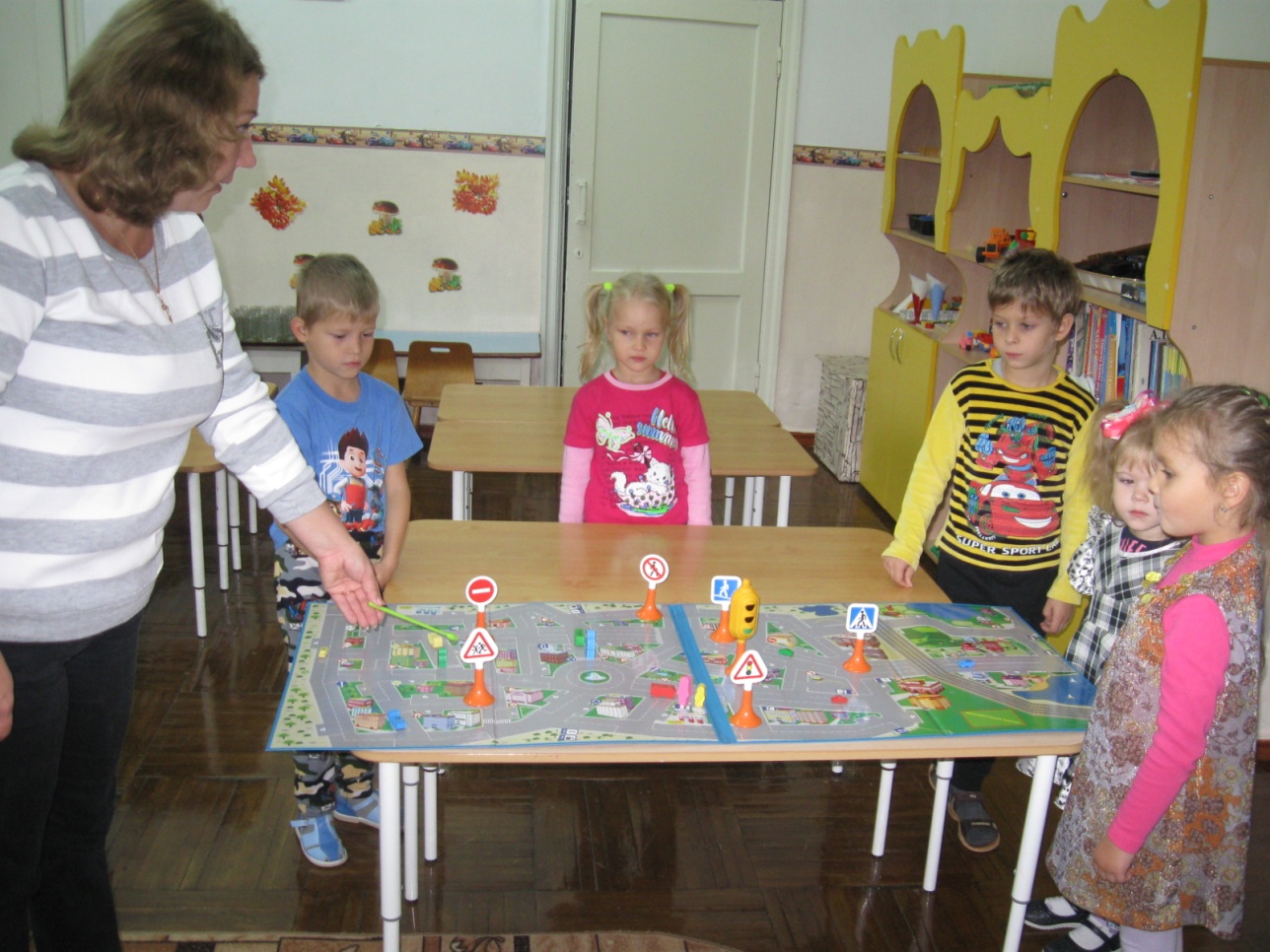 Обобщение детей знаний по правилам дорожного движения.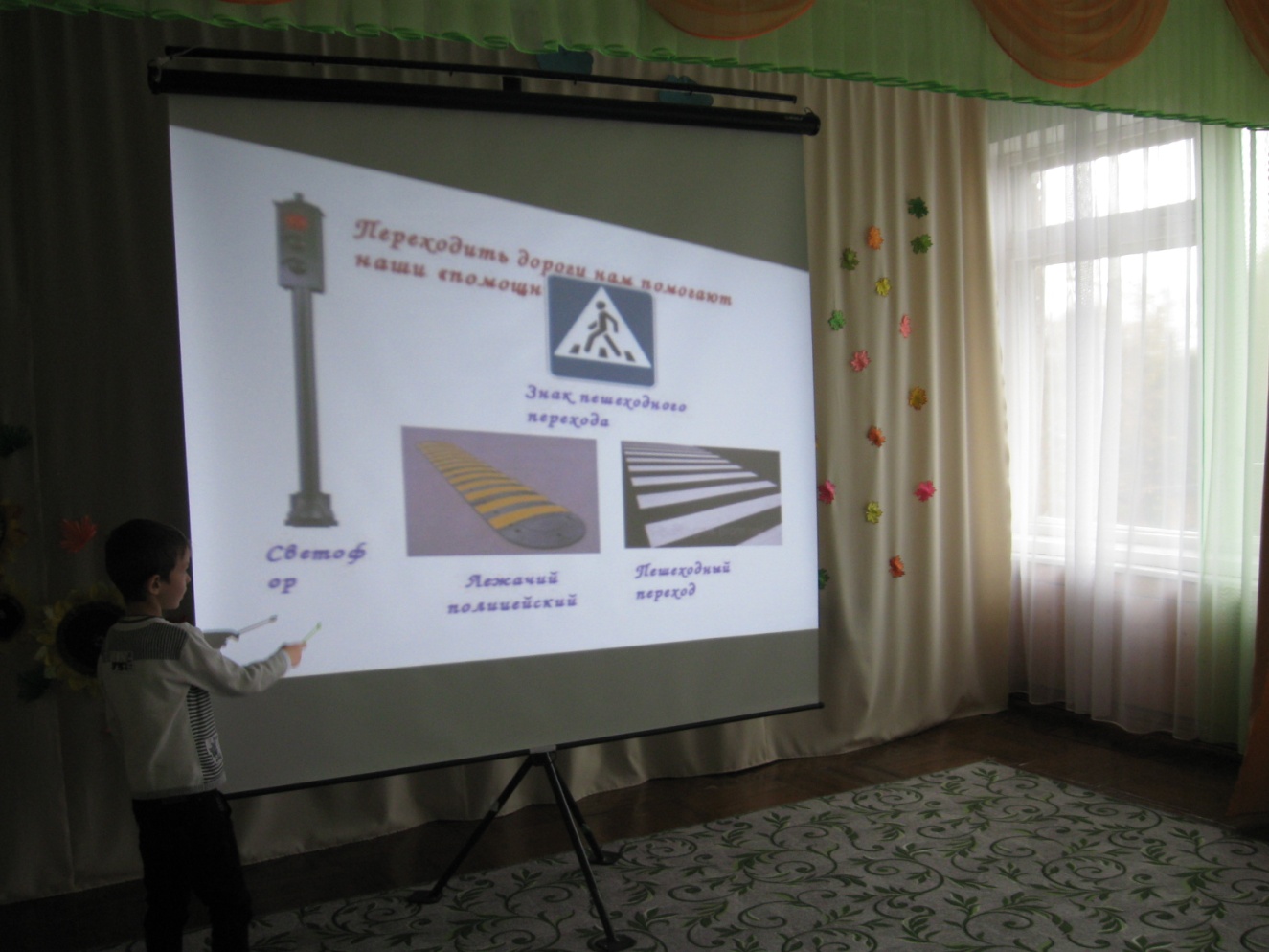 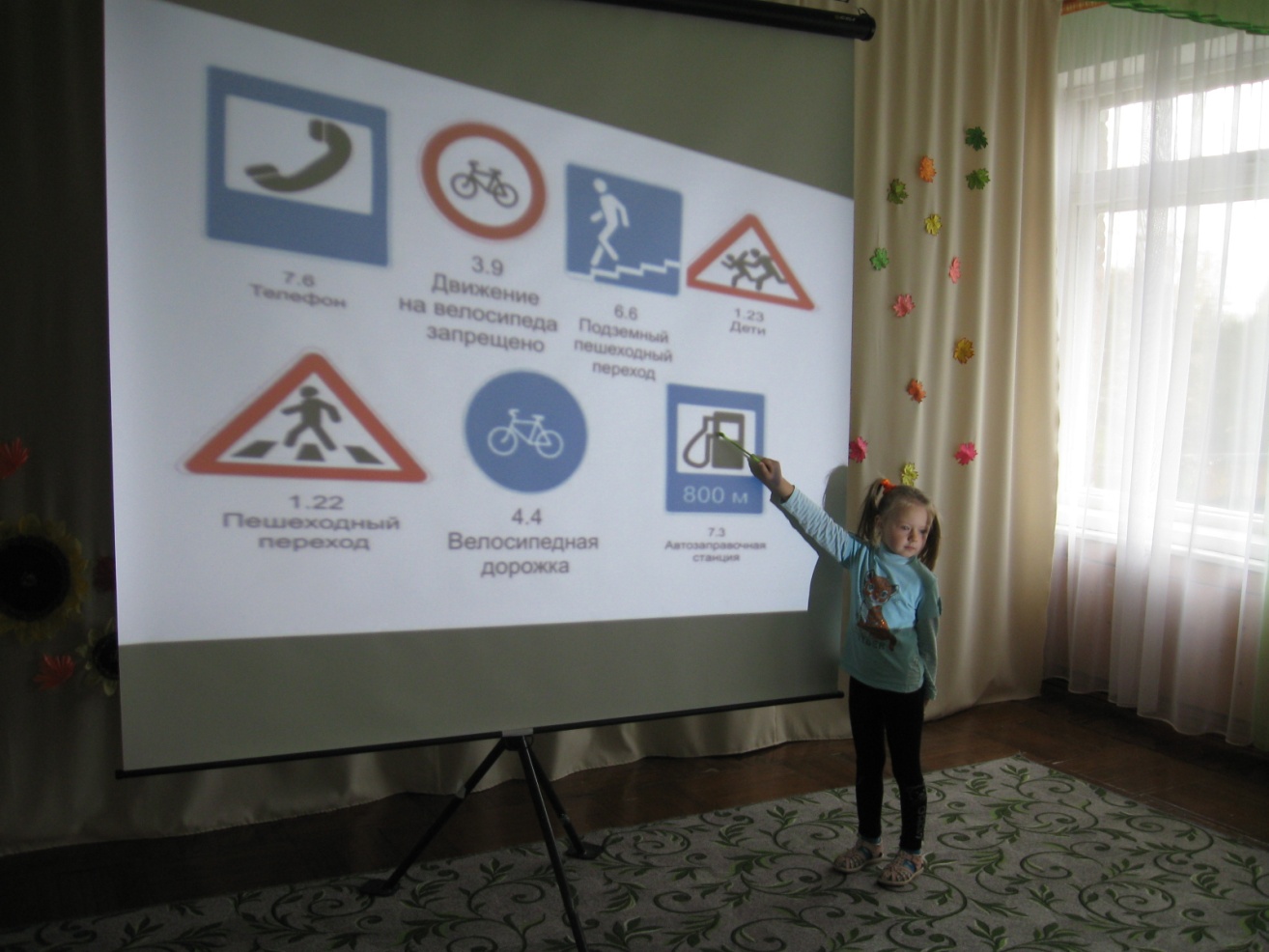 Ситуация на дороге…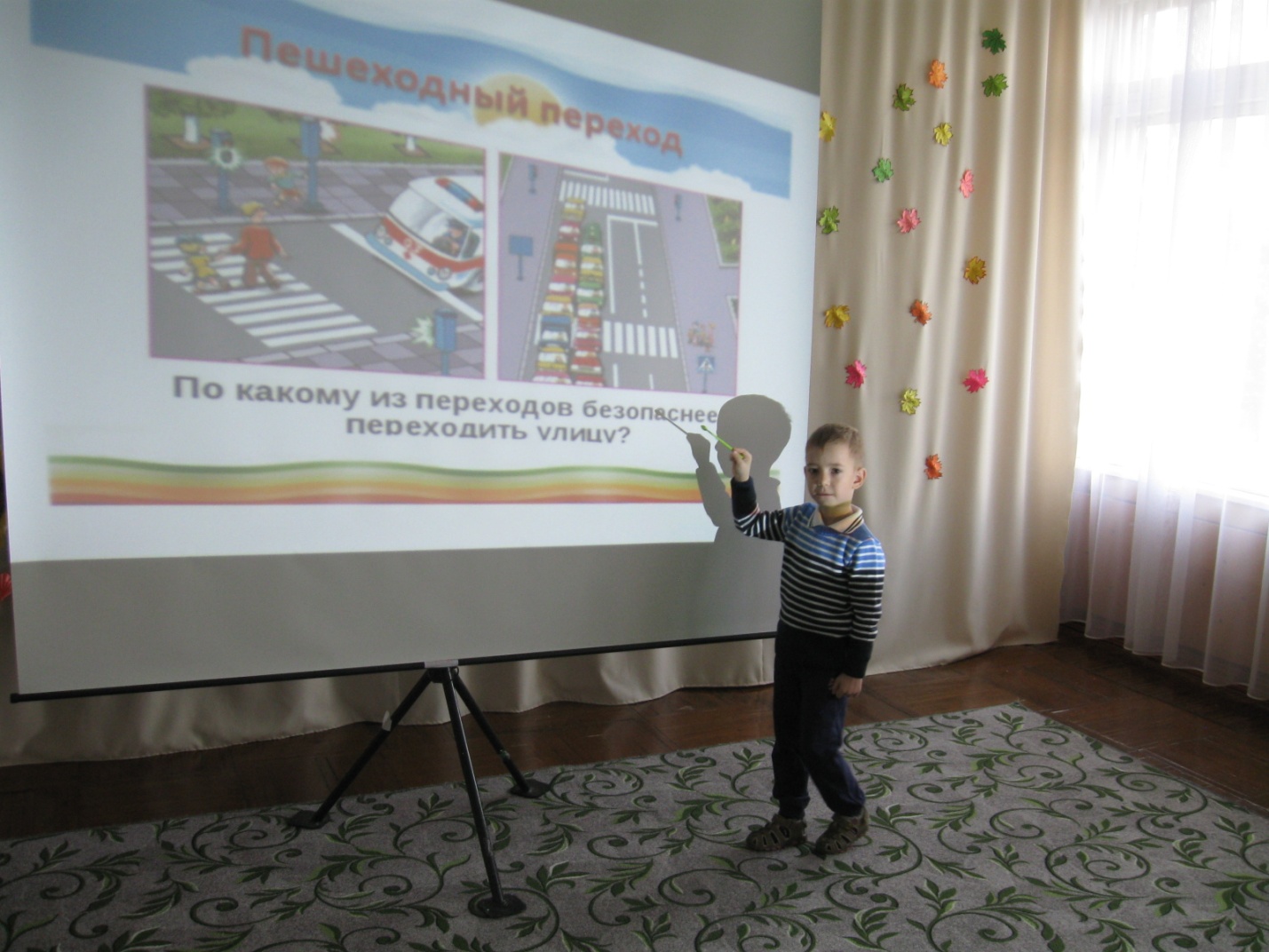 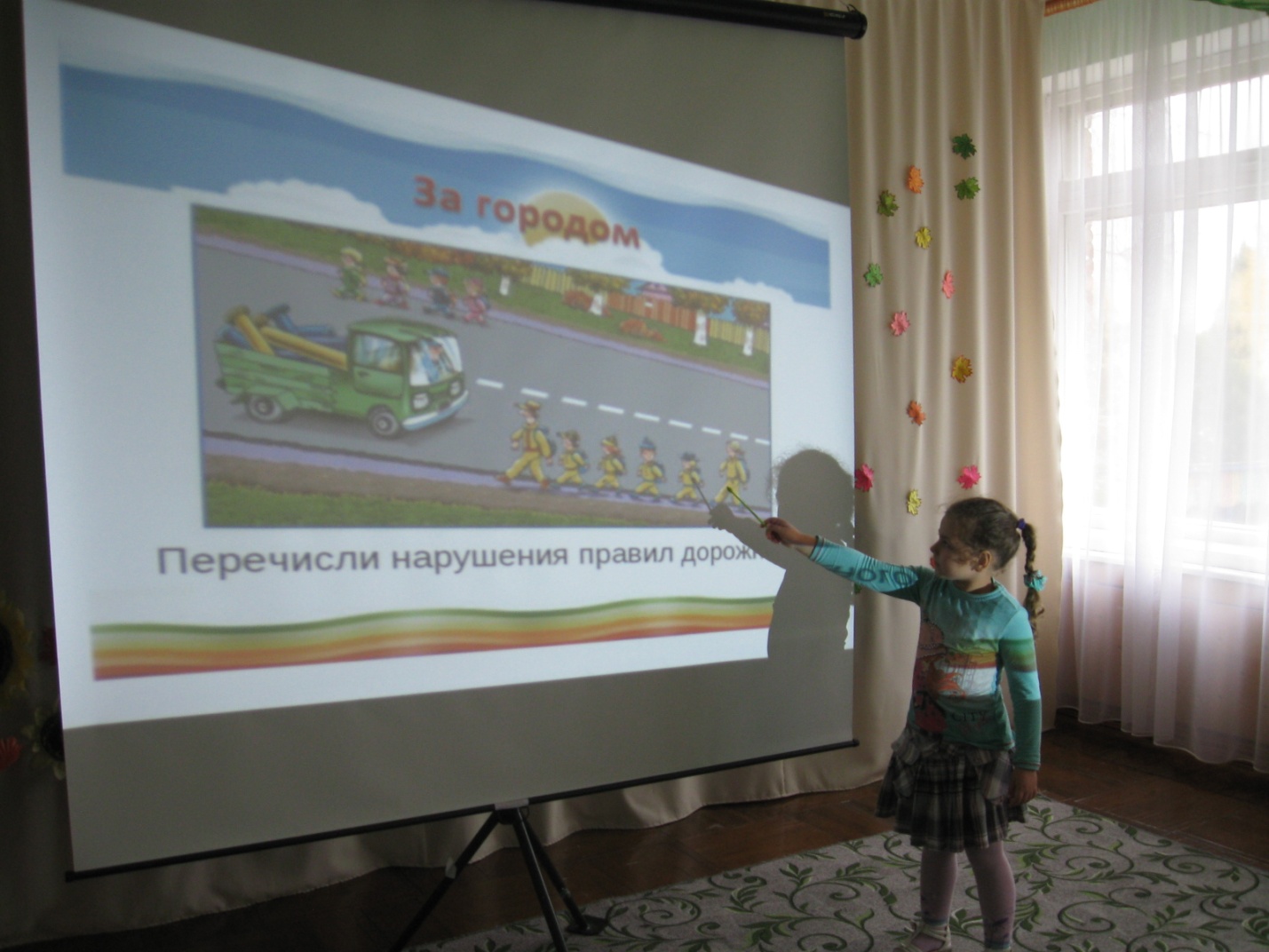 Досуговое мероприятия с детьми по безопасности дорожного движения: «Учимся быть грамотными пешеходами».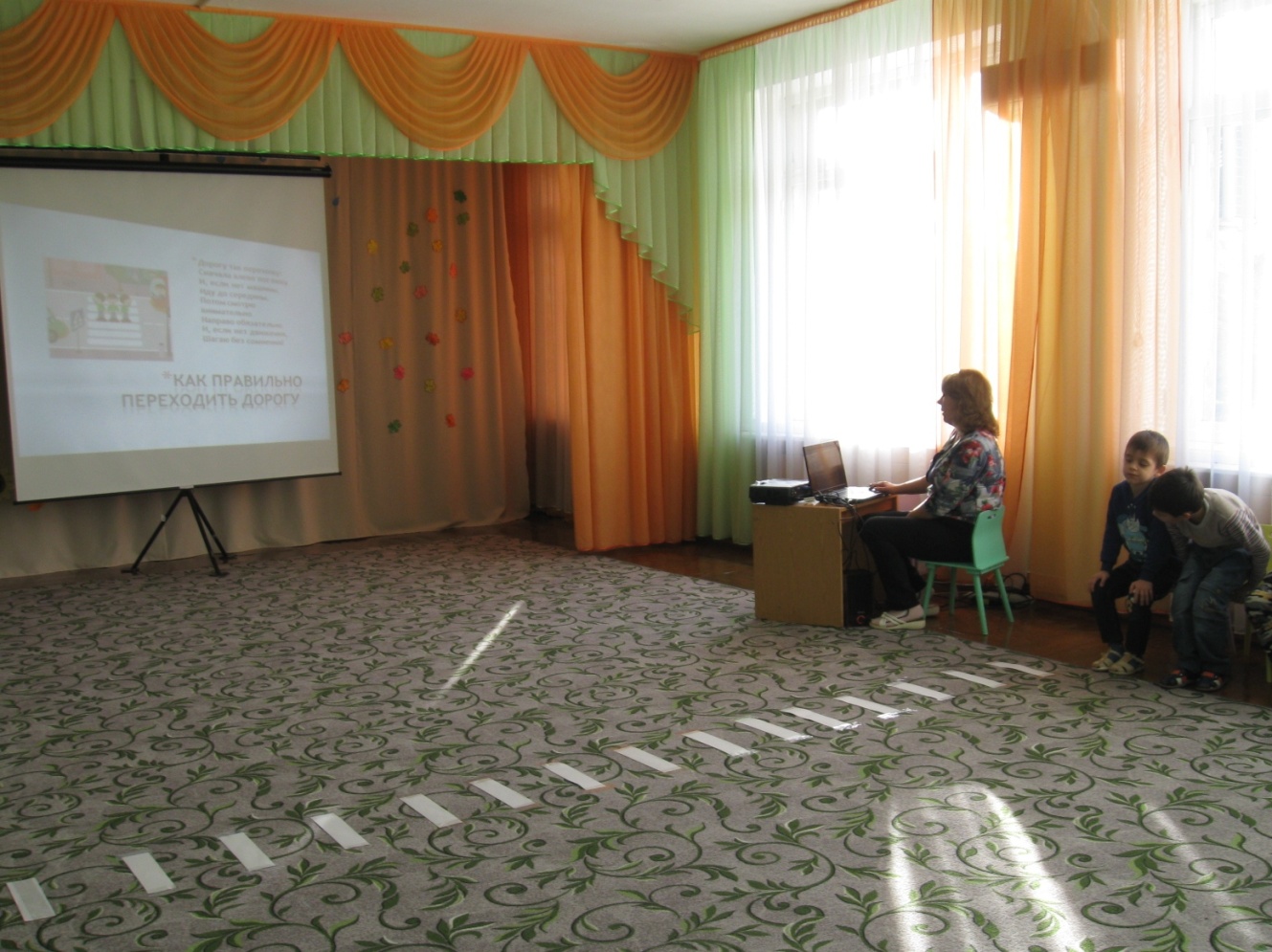 Логоритмика: «Автобус»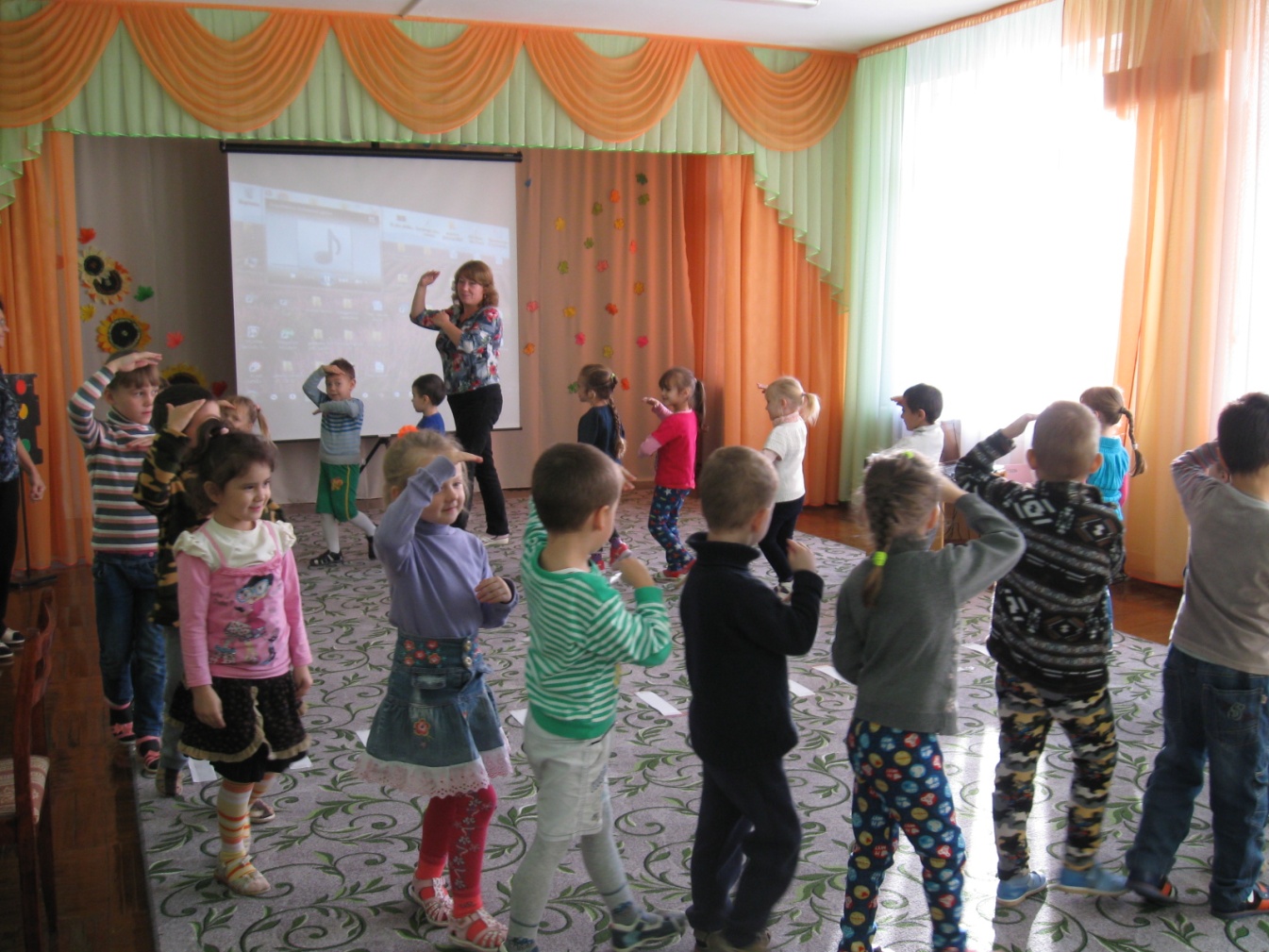 Игра: «Зажжем светофор»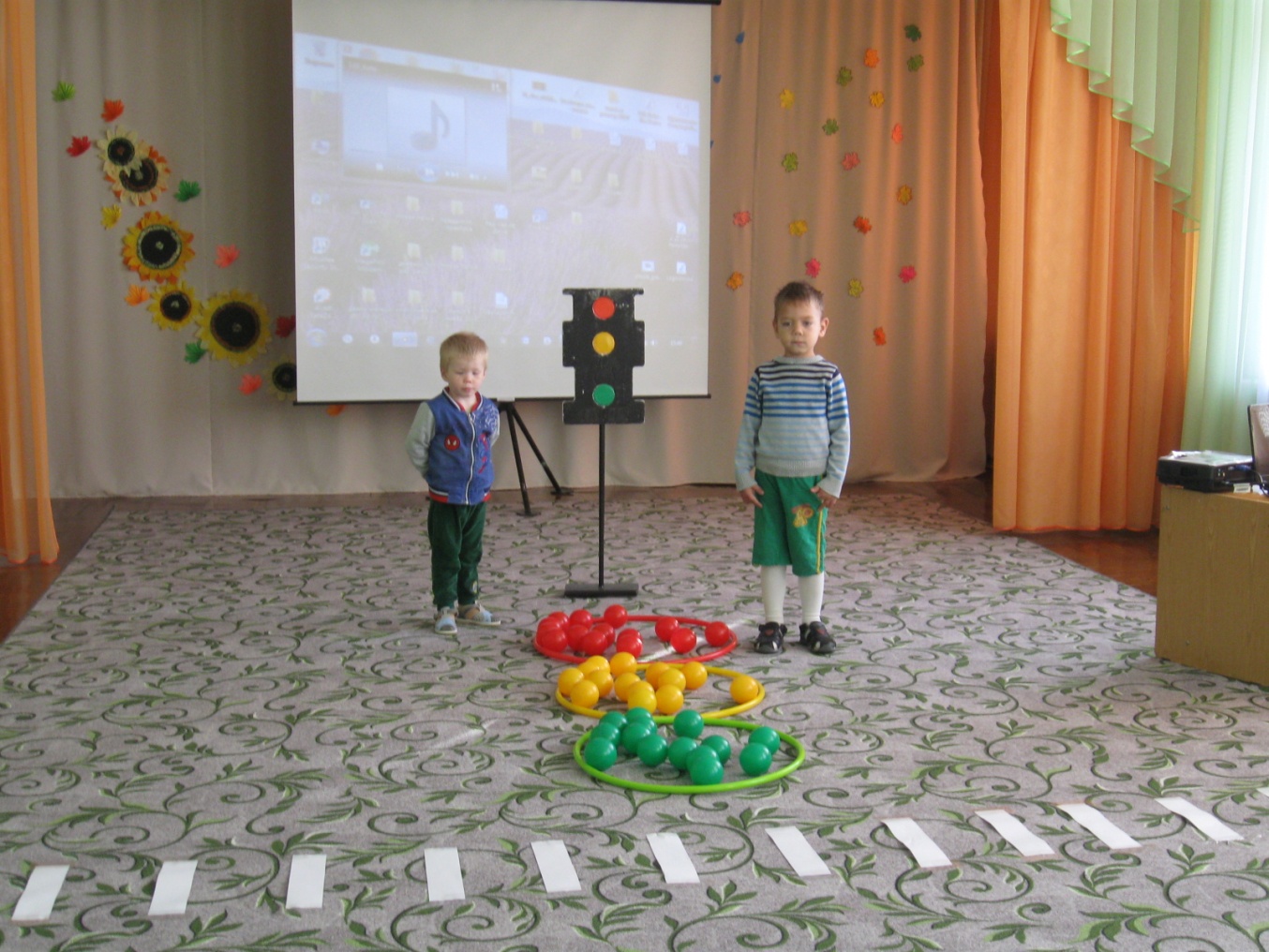 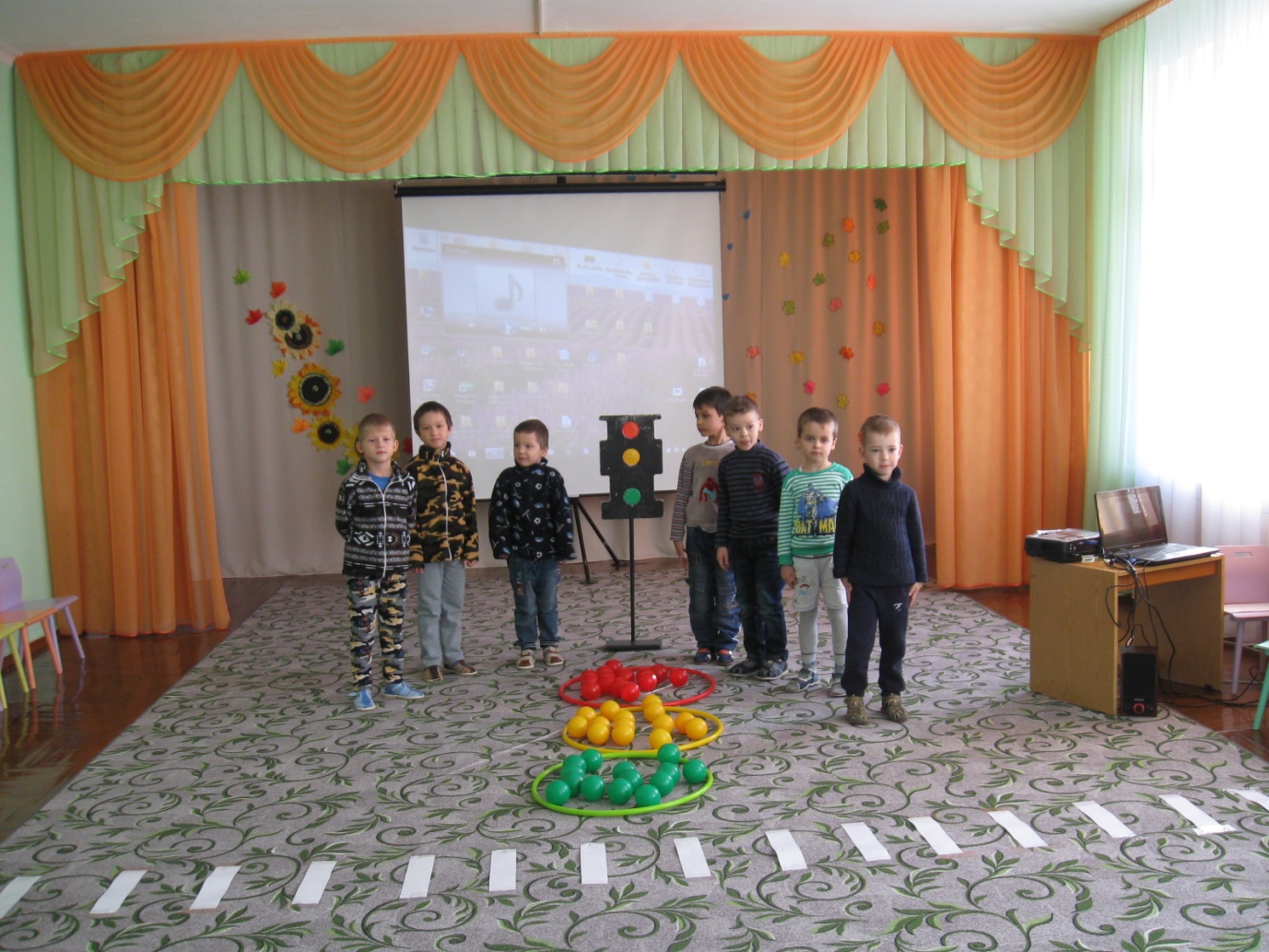 Службу спасения ты набери!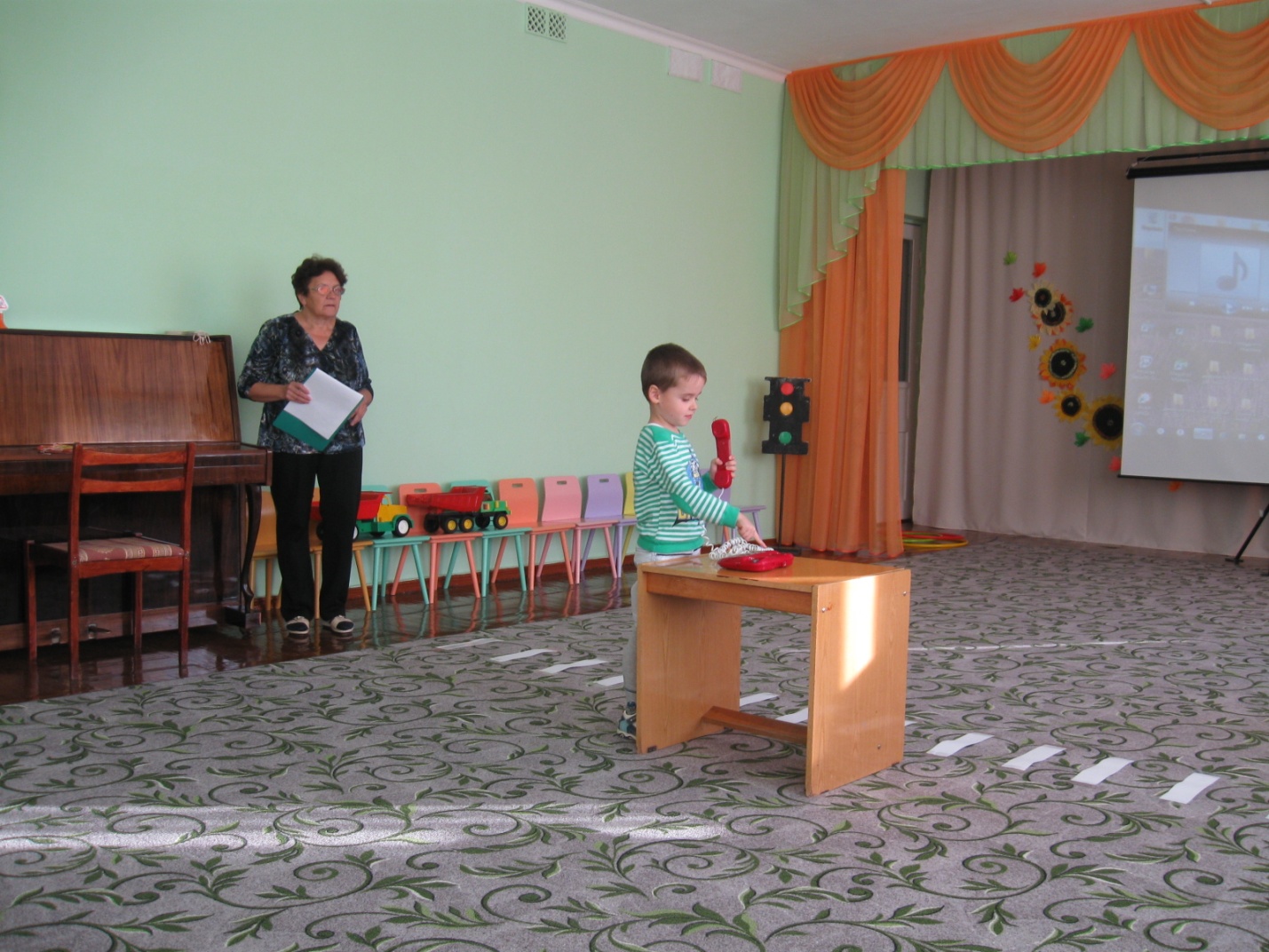 Игра: «Дорожные знаки»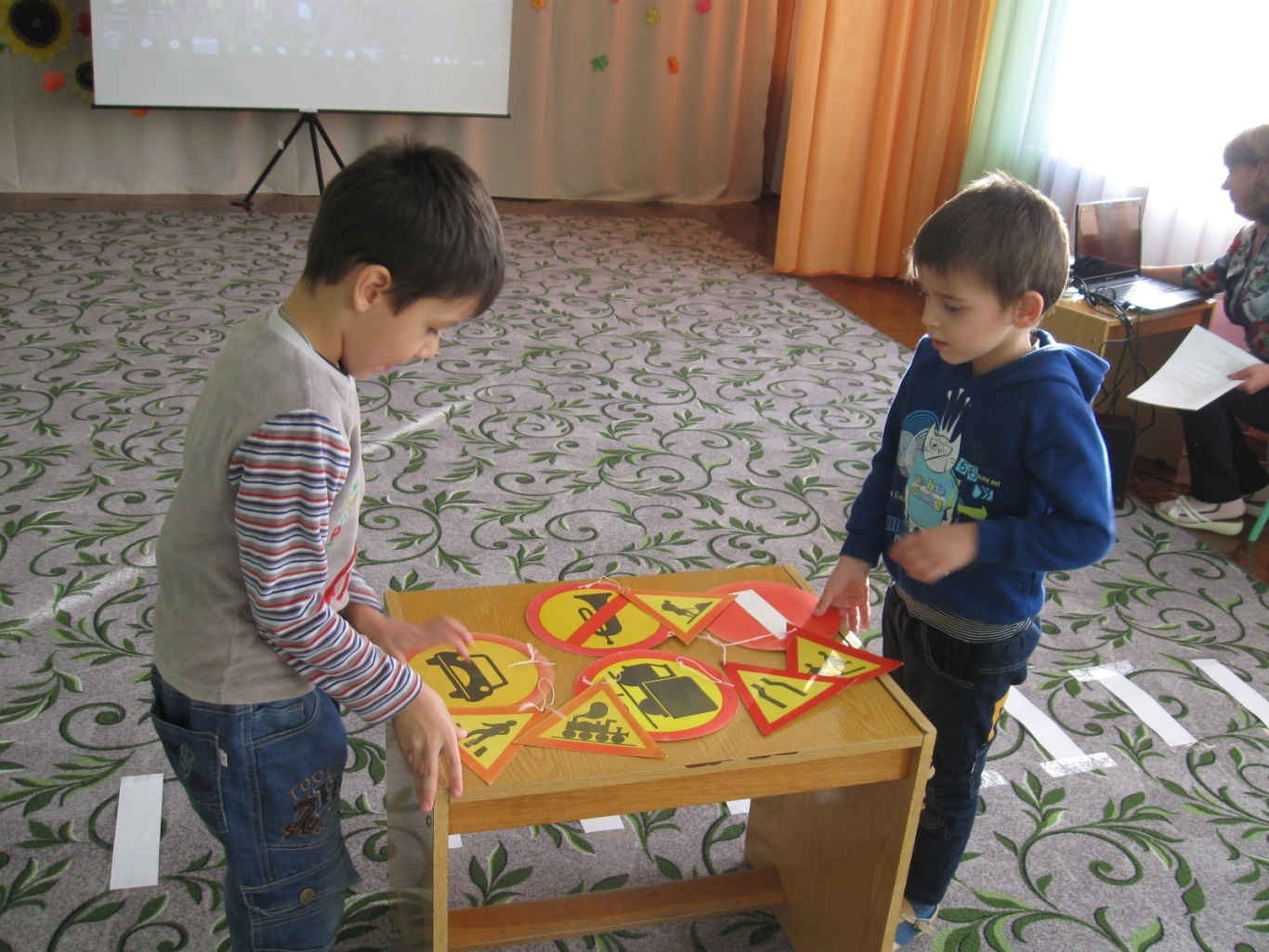 Игра: «На автомобиле»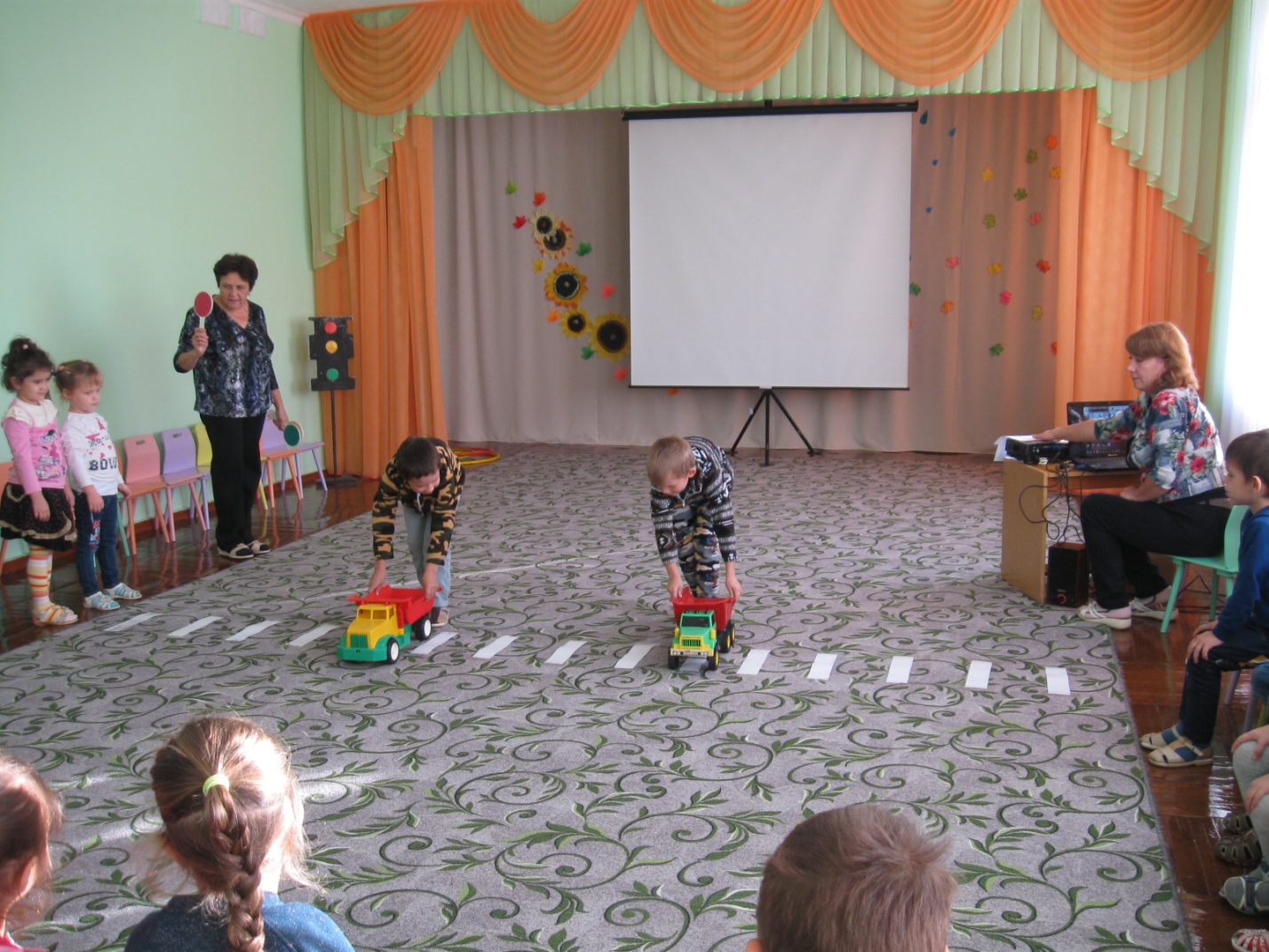 «Отыщи знак по загадке»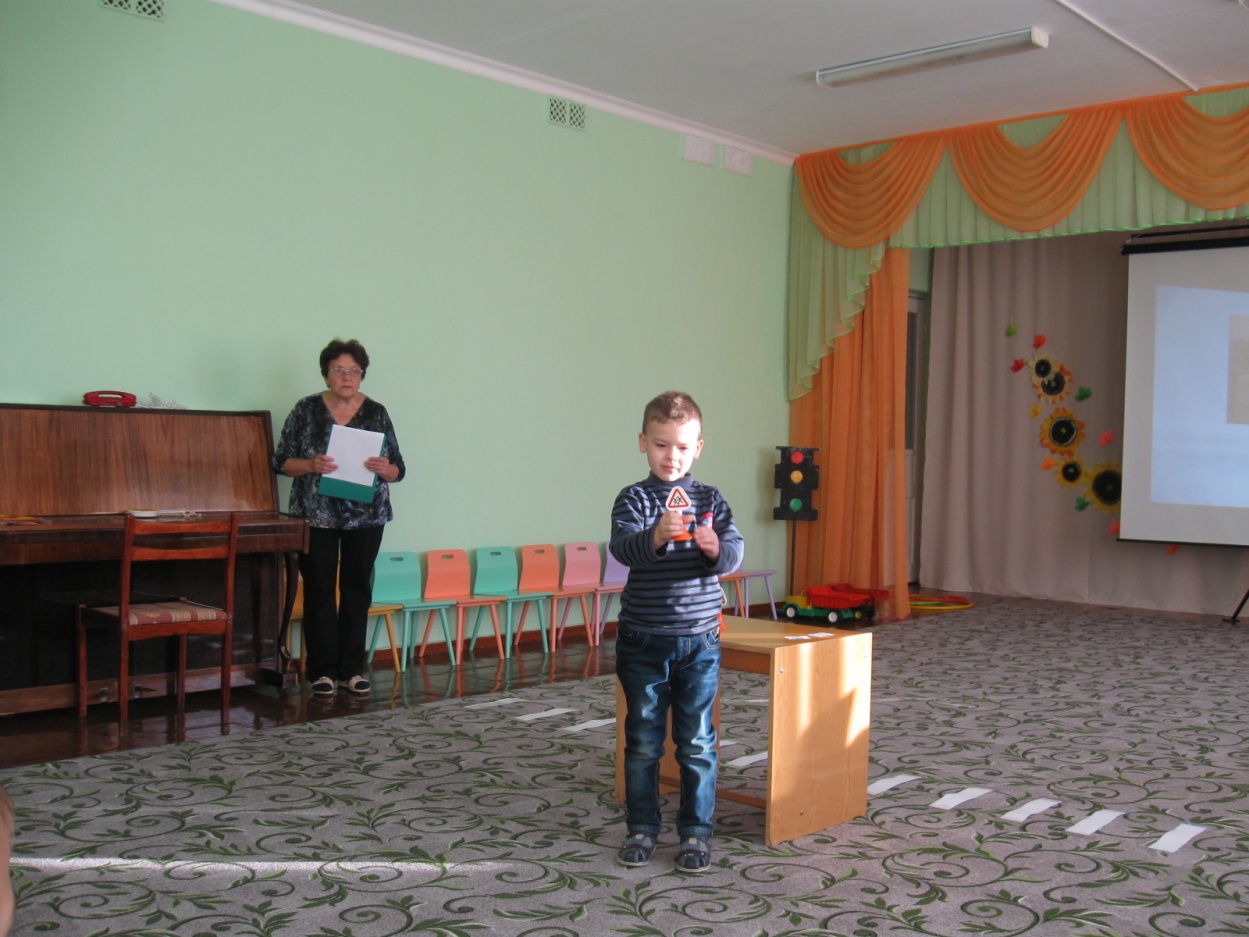 Все дети принимали активное участие в мероприятиях.